PiareersarfikKalaallisut misilitsinneq AEU 2 (Atuuttussaq/Ordinær)Sap. Ak. 50. 2012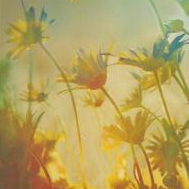 Suliassiissutit tallimaapput: Tamarmik akineqassapputUlloq misilitsiffik: 13. 12. 12Piffissami nal. Ak. 	09.00-09.30 Eqimattakkaarluni oqaloqatigiinneq 		09.45-12.00: Kisimiilluni allaaserinninneqIkiuutissat: Ordbogit: Oqaatsit – kalaallisut/qallunaatutMisilitsinnerup sivisussusia/ Varighed 3 timerAtuartup aqqa/ Elevens navn:_____________________________________________ Cpr.nr.:______________________________________________________________ Piareersarfik:__________________________________________________________ Nakkutilliisup atsiornera: Prøvevagtens underskrift:___________________________________________________ Piffissaq tunniussiffik / Tidspunkt for aflevering:______________________________________________________ Suliassaq 1Oqaluttualiaq atuarukNAAPEQQAARNEQNipilersortut ilaat bassertoq alarneq sapilerpara. Tappikani quiasaaqattaaginnavippoq. Ajoranersuullunilu. Imigassaarniarnera tamaat malugitinnaveersaarlunga qiviallattaavara. Nuannannersuaqarpoq, imigassaarniat paarlakaalluta qasuersillattaavugut qitilaartarlutalu. Aatsaat taama eqqasuuteqanngitsigaanga, nuannaarlunga kiffaanngissuseqartutullu misigalunga.Nipilersortut pauseramik ilaat imigassarsiniarput. Aamma bassertuat. Qanillillugu suli isikkorinneruvoq. Uummatiga soorlu sakissannit pississasoq. Asanangaarluni qungujulluni uannut imigassaminik pisiniarmat ilukkut neriuppunga kukkuluttussananga.”Maani nutaajuit? Soorlu aatsaat takullutit. Qanoq ateqarpit?” ”Aasaq GU-mi aallartikama. Annamik ateqarpunga.” Akivara tassalu malugalugu aappillerlunga. Tassa annilaangatilerpaanga. Immaqa isigisaqattaaranni malugisimassavaanga.” Illimmi nipilersornerup saniatigut sulerisarpit?” Aperaara.“Mikimik ateqarpunga biilinik iluarsaasartutullu ilinniarlunga.” Nuannaarluni isikkut isigivaanga. Sooq pinerporlu ittoorunnaarlunga akillugu isigaara.“Tusarpara Kiistakkunnut nangikkiaqataaniartutit, imaassinnaavoq tappikani takusugut!” Isinnguaarlunga oqarfigivaanga, nipilersortarfimmullu majuarniarluni aallarluni. “OK, takussaagut!” Nuannaajallallunga akivara. Tassalu akiliisitsileraangama paatsiveeruttalerlunga. Malugaara uannut aamma soqutiginnittoq. Susoqartoruna? Biilinik iluarsaasartumut ilinniartoq, makkulu assaat pinneq!“Qujanaq unnuk manna, nipilersorfigalusi nalissaqanngilasi! Maannalu naggataavik appissavarput!” Erinarsortuat nilliavoq. “Atalimi naappat ingerlaannaq angerlaaniarisi!” Miki ikasarluni suaarmat avaallanneqarpoq quiasuutigineqatsiarlunilu. Isigut sivikitsumik naapipput. Soorlulu bassip nipaa qatitooq kisiat tusaaleriga. Allaanngilaq kisiivimma appisimaarfigigaanga. Festi naammassilerpoq, inuit silammut sisoortutut ilillutik nungukkiartulertorput. Nipilersortartut poortuipput, uagullu tuniniaanitsinnit aningaasat isertitagut kisippagut. Aningaasat imigassallu sinneruttut eqqanaarneqareermata aatsaat naammassivugut. Mikiluunniit ingerlammat malugisimanngilara.Tappika Kiistakkut illuata iluani silataanilu qullernik naneruutinillu ikiterisimapput soorlu qaaraluttuartoq. Isileriallarama inuit nereqatigiikkatta isersimasuniit marloriaatinngorsimasut. Nipilersuut appissimasaat nipitungaarmat suaartaannaq oqaluttariaqarpugut, inuillu amerlanerit aalakkutilivissimapput. Isaarissamiit ilummut inimut qinerlunga pileriallarama Miki soorlu kisimi takoqqusoq. Inimi nalaasaarfimmi anginermi allat ilagalugit oqallissuataartut, nuannisarpaseqalutik illartarlutillu.Inimut appakaattungalu nipilersuut naavoq, oqaluppaluk illarpalullu kisimik tusarsaalerlutik. Taamaalisorlu Mikip takullungalu issiaffimminiit pissikkami ornikkasuarpaanga. Assamminik illuttut tuikkut tiguaanga nuannaarlunilu oqarfigalunga: “Hej Anna! Unnussuaq tamaat ulapinnikuuvutit nipilersuutip tullissaa toqqariartorniaruk!” Eqippaanga nipilersuutillu tungaannut ingerlallunga. “Nipilersuutit sorliit nuannaraagit? Maani tamaasa pigaat!” Mikip siutiga qanillivillugu isussuuppaanga, timiga tamaat kakikkalaartillugu. “Ole Kristiansen, tusarnaartigu, qatsutassaanngilaq.” CD tigullugulu ikkuppara, appillugulu nipilersuut nuannarisara “Mannik” “Uanga taanna aamma nuannarivara,” Miki oqarpoq. Avalakaasut akornannut avalappugut. Immitsinnut alassanata timigut tamarulliortillugit attuutsissanagit qitippugut. Nipilersuut naammat allatut sapilerluta attuutivilluta eqerujussuarpugut. Mikip assamminik niaqora illuttut tiguaa, siggukkut kuneriarlunga, aamma qungatsikkut kiisalu pukutsukkut kunissorlunga. Quinallunga illarpunga. “Siggukka isumakkeerfigikkit aqussinnaajunnaarpakka!” Mikip isikkut isigalunga oqarfigaanga. “Uumaannguaaraa ulapingaaravit!” Marluullutali nalunngilarput taamaattussaasoq aammalu piffisaqarluarluta. Aneerasaartarfimmut anivugut, taqqamani allat aamma silaannarissartut ornillugit. Ilaat pujortartut. Qaammat ulikkaarsimavoq, arsarnerillu akornanni ullorissat milliardillit unammisutut ilillutik uisorilapput. Qilassuaq soorlu ungalusarsuaq naaffeqanngitsoq, soorlulu isigivallaarutsinni millugutisagatigut. Unnuaq taanna Mikilu immitsinnut alaqqinngilagut. Mitsimaarutta. Kunissuukkutta eqisimaarutta. Oqaloqatigiikkutta. Ilaasaluunniit uumisaaralutik suaartartarnerigalui soorlu avanerujussuarmiittut. Unnuaq taanna pisulluta ininnut angerlaratta nuannaangaarama soorluluunniit nunamut tunngananga.Tigulariffik: And I made up my mind v/ Erna Lynge,  Asavaanga asanngilaanga, Atuakkiortut&Milik publishing, 2010Suliassaq 2Oqaluttualiamit apeqqutit akikkit.Naapeqqaartut qanoq imminnut attaveqatigeeqqaarpat?________________________________________________________________________________________________________________________________________________________________________________________________________________________________________________________________________________________________________________________________________________________________________________ Inuusuttut asannilertut kikkuuppat? Inuttat pingaarnerit ilisaritikkit.________________________________________________________________________________________________________________________________________________________________________________________________________________________________________________________________________________________________________________________________________________________________________________Kingusinnerusukkut sumut ingerlaqqippat?________________________________________________________________________________________________________________________________________________________________________________________________________________________________________________________________________________________________________________________________________________________________________________Fiisterfimminni imminnut qanoq soqutigilertigippat?________________________________________________________________________________________________________________________________________________________________________________________________________________________________________________________________________________________________________________________________________________________________________________Piffissaq qanoq sivisutigisoq oqaluttualiami pisimasuutinneqarpa?________________________________________________________________________________________________________________________________________________________________________________________________________________________________________________________________________________________________________________________________________________________________________________Suliassaq 3Oqaluttualiami  sammisat pisullu isummersorfigikkit .________________________________________________________________________________________________________________________________________________________________________________________________________________________________________________________________________________________________________________________________________________________________________________________________________________________________________________________________________________________________________________________________________________________________________________________________________________________________________________________________________________________________________________________________________________________________________________________________________________________________________________________________________________________________________________________________________________________________________________________________________________________________________________________________________________________________________________________________________________________________________________________________________________________________________________________________________________________________________________________________________________________________________________________________________________________________________________________________________________________________________________________________________________________________________________________________________________________________________________________________________________________________________________________________________________________________________________________________________________________________________________________________________________________________________________________________________________________________________________________________________________________________________________________________________________________________________________________________________________________________________________________________________________________________________________________________________________________________Suliassaq 4 Takorluukkersaarut atuaruk.Pinngitsaaliissummik aappanitsitsisarneqTigulaariffik Mathias Storchip atuakkiaa ”Sinnattugaq” 1914-imi saqqummersoq. (Qup. 37-38)        Unnuk taanna qiteruttulersut Jaakukkut Laarsikkullu Jaakukkut tupianni aalajangersarsimavaat Juuserfikkut Suffialu ukiarnissaanut katikkumaartut. Laarsikkut animmata Kaalap Jaaku oqaluttuuppaa Juuserfi qajartorluni tikikkamili nikallungaannartoq unnerlugu, sunali nikallungassutigigaa paasinngikkini apersoraluaramiuk akinngimmani. Uiata aamma nalulluinnarpaa suna nikallugassutigigaa.Taama oqaluutsillugit Juuserfi iserpoq kilummullu naallulluni. Arnaata erniinnaq malugaa nuannaanngeqisoq. Aperinasuarpaalu: ”Suit?” Nangillunilu: ”Qitittunut Suffia orninniaruk, immaqaasiit Siilarsip aallarutissavaa.””Ornikkaluarakku Siilarsip ilagaa”, Juuserfi oqarpoq.”Uanga angerlaqqujartussavara, sumiippat?” arnaa oqarpoq.”Anaanak sussa ilaginnaannakkit, Suffia oqarpoq asananga””Suffiap angajoqqaani naalattariaqarpai, aamma illit uagut naalassavatsigut, aalajangereerparput ukiamut katissasusi, taamaattumik Siilarsip ilagisariaaruppaa.””Qanormi asaqatigiinnata inuussaagut. Suffiap manna tikillugu eqqissisimatinngilaanga.” Juuserfi taama oqarmat Kaalat oqarnani anivoq.Kaalat anigami apersuisinnarluni Siilarsikkut ornippai tikileramigillu nipaarsaarniarpoq oqaasii tusarumanermit. Puigorsinnaanngilaali Juuserfip oqaasia: ”Suffiap asanngilaanga.” Ilumut asanninneq pisariaqarpa? Imminik aperaaq. Eqqaavaa inassutaannarmik uinissimagami, qanorlu aappariileqqaaramik pilluanngissusertik. Erniinnarlu utiinnarumalleraluarpoq, imminilli oqarfigaaq angajoqqaat naalagaassapput, taavalu alakkariartorpai…          Suliassaq 5Pinngitsaaliissumik aappanitsitsisarneq ullumikkumut aappariilertarnermut sanilliullugu allaaseriuk.____________________________________________________________________________________________________________________________________________________________________________________________________________________________________________________________________________________________________________________________________________________________________________________________________________________________________________________________________________________________ ________________________________________________________________________________________________________________________________________________________________________________________________________________________________________________________________________________ ________________________________________________________________________________________________________________________________________________________________________________________________________________________________________________________________________________ ________________________________________________________________________________________________________________________________________________________________________________________________________________________________________________________________________________ ________________________________________________________________________________________________________________________________________________________________________________________________________________________________________________________________________________ ____________________________________________________________________________________________________________________________________________________________________________________________________________________________________________________________________________________________________________________________________________________________________________________________________________________________________________________________________________________________________________________________________________________________________________________________________________________________________________________________________________________________________________________________________________________________________________________________________________________________________________________________________________________________________________________________________________________________________________________________________________________________________________________________________________________________________________________________________________________________________________________________________________________________________________________________________________________________________________________________________________  ________________________________________________________________________________________________________________________________________________________________________________________________________________________________________________________________________________________________________________________________________________________________________________________________________________________________________________________________________________________________________________________________________________________________________________________________________________________________________________________________________________________________________